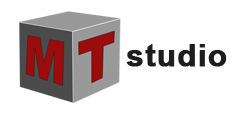 MT studio(არქიტექტურული   მომსახურეობის ცენტრი ) აცხადებს სარეკლამო აგენტის  ვაკანსიაზე

მოთხოვნები:** შესაბამის პოზიციაზე მუშაობის გამოცდილება
** ასაკი: 21-დან 25 წლამდე
** სასურველია რუსული და ინგლისური ენის ცოდნა პიროვნული თვისებები:
** გამართულად საუბარი და კომუნიკაბელურობა;
** ინფორმაციის სრულად წარდგენის და კლიენტის დარწმუნების უნარი;
** ენერგიული და აქტიური;
** პასუხისმგებლობის მაღალი გრძნობა.
** გუნდური მუშაობის უნარი;
** დაძაბულ რეჟიმში მუშაობის შესაძლებლობა.
დაინტერესებულმა კანდიდატებმა გამოაგზავნეთ CV ფოტოსურათით, შეავსებული სააპლიკაციო ფორმა  ელექტრონულ მისამართზე: newjobs@mtstudio.ge და წერილის სათაურში გთხოვთ, მიუთითოთ ვაკანსიის დასახელება.

დამატებითი კითხვის გაჩენის შემთხვევაში დარეკეთ ტელეფონზე  551-11-14-12. ან ესვიეთ საიტს mtstudio.ge 